Администрация Дзержинского районаКрасноярского краяПОСТАНОВЛЕНИЕс. Дзержинское27.05.2019										№ 402-пО  подготовке проекта внесения изменений в Правила землепользования и застройки на территории Нижнетанайского  сельсовета Дзержинского района Красноярского краяВ соответствии со статьей 31 Градостроительного кодекса Российской федерации, статьей 14 Федерального закона  от 06.10.2003 года № 131-ФЗ «Об общих принципах организации местного самоуправления в Российской Федерации», ст. 19 Устава  Дзержинского района ПОСТАНОВЛЯЮ:1. Осуществить подготовку проекта внесения изменений в Правила землепользования и застройки Нижнетанайского сельсовета Дзержинского района Красноярского края , утвержденные решением Нижнетанайского сельского  Совета депутатов от 01.03.2013 года  № 36-92Р, в части  внесения  изменения в  текстовую часть   территориальных   зон: ст.21 «Ж1-1». Зона «Жилая усадебная застройка», .ст.23 Зона «Административно-деловая» (О1-1), ст.28 «Производственная-зона предприятий IV-V класса опасности» ( П1- 2), ст. 50 «Зона,  занятая объектами сельскохозяйственного назначения» (Сх2).2. Комиссии по подготовке проекта внесения изменений  в  Правила  землепользования   и застройки Нижнетанайского сельсовета Дзержинского района Красноярского края, действующей на основании постановления администрации Дзержинского района от 23.11.2016года  № 420-п.- в срок до 17.06.2019 года предоставить  в администрацию Дзержинского района  проект  внесения изменений в правила  землепользования и застройки Нижнетанайского сельсовета в соответствии с частью 9 ст.31  Градостроительного кодекса Российской Федерации;-в срок до 5 календарных дней со дня проведения публичных слушаний предоставить главе района  проект  внесения изменений в правила  землепользования и застройки Нижнетанайского сельсовета  с приложениями протокола публичных слушаний и заключения о результатах публичных слушаний.3. Настоящее постановление опубликовать в газете « Дзержинец » и разместить на  официальном сайте администрации Дзержинского района.4. Постановление вступает в силу в день, следующий за днем его официального опубликования.Временно исполняющийобязанности главыДзержинского района						В.Н. Дергунов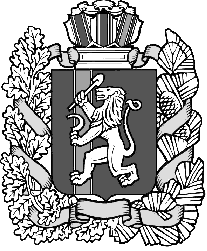 